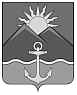 ДУМА ХАСАНСКОГО МУНИЦИПАЛЬНОГО РАЙОНАпгт СлавянкаРЕШЕНИЕ27.11.2020   	      				                                        № 224  О применении меры ответственностик депутату Думы Хасанскогомуниципального района Агаповой Татьяне Владимировне         В соответствии с частью 7.3-1 статьи 40    Федерального закона  от 06.10.2003 № 131-ФЗ «Об общих принципах организации местного самоуправления в Российской Федерации», частью 6.2 статьи 32 Устава Хасанского муниципального района, Порядком принятия решения принятия решения о применении мер ответственности  к депутату,  члену выборного органа местного самоуправления, выборному должностному лицу местного самоуправления, представившим недостоверные или неполные сведения о своих доходах, расходах, об имуществе и обязательствах имущественного характера, а также сведения о доходах, расходах, об имуществе и обязательствах имущественного характера своих супруги (супруга) и несовершеннолетних детей, если искажение этих сведений является несущественным», утвержденным решением Думы Хасанского муниципального района от 27.03.2020 № 144, рассмотрев заявление  Губернатора Приморского края Кожемяко О.Н. о применении к депутату Думы Хасанского муниципального района Приморского края Агаповой Татьяне Владимировне меры ответственности за коррупционное правонарушение от 25.09.2020 года, на основе принципов справедливости, соразмерности и неотвратимости , учитывая, что искажение предоставленных Агаповой Т.В. сведений является несущественным и допущено впервые, личность депутата Агаповой Т.В., соблюдение  ею других ограничений, запретов и обязанностей, установленных в целях противодействии коррупции, отсутствие отягчающих обстоятельств,        Дума Хасанского муниципального района,РЕШИЛА:1. Применить к депутату Думы Хасанского муниципального района Агаповой Татьяне Владимировне меру ответственности – предупреждение.2. Разместить настоящее решение  на официальном сайте Думы Хасанского муниципального района в сети «Интернет».          3.   Направить настоящее решение Губернатору Приморского края.4.   Настоящее решение вступает в силу со дня его принятия.Председатель Думы                                                                            В.П. Ильина